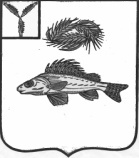 АДМИНИСТРАЦИЯНОВОКРАСНЯНСКОГО  МУНИЦИПАЛЬНОГО ОБРАЗОВАНИЯЕРШОВСКОГО  РАЙОНА САРАТОВСКОЙ ОБЛАСТИП О С Т А Н О В Л Е Н И ЕОт 11.01.2021 года                                                                № 1     Об утверждении отчета об исполнениибюджета   Новокраснянского  муниципального образования Ершовского района Саратовской области за 12 месяцев 2020 года». 	В соответствии с  решением Совета Новокраснянского  муниципального образования  от 26. 12. 2016 г.  № 65-117 "Об утверждении Положения о   бюджетном процессе в  Новокраснянском  муниципальном  образовании" ПОСТАНОВЛЯЮ:		1.Утвердить отчет об исполнении бюджета Новокраснянского муниципального образования Ершовского района Саратовской области за 12 месяцев 2020 года: по доходам в сумме   3992,5 тыс. руб. (утвержденные бюджетные назначения 4414,1 тыс. руб.), по расходам в сумме 4152,5 тыс. руб.  (утвержденные бюджетные назначения   4577,8   тыс. руб.), дефицит бюджета в сумме -160,0 руб. (уточненный план дефицит – 173,6) согласно приложению.Глава Новокраснянского МО                                        Е.Ю.КузнецоваПриложение №1Сведенияоб исполнении бюджета Новокраснянского  муниципального образованияЕршовского района Саратовской областиза 12 месяцев  2020 года.тыс.руб.Код бюджетной классификации РФНаименование доходовУтвержденные бюджетные назначенияИсполнено%000 100 00000 00 0000 000НАЛОГОВЫЕ И НЕНАЛОГОВЫЕ ДОХОДЫ2173,91752,380,6НАЛОГОВЫЕ ДОХОДЫ2150,91728,380,3000 101 00000 00 0000 000Налоги на прибыль, доходы834,1805,896,6000 101 02000 01 0000 110Налог на доходы физических лиц834,1805,796,6000 105 03000 01 0000 110Единый с/х налог95,700000 106 00000 00 0000 110Налоги на имущество1217,1919,875,6000 106 01030 10 0000 110Налог на имущество физических лиц60,466,5110,1000 106 06000 10 0000 110Земельный налог1156,7853,373,7000 108 00000 00 0000 110Госпошлина, сборы4,02,767,5000 108 04020 01 0000 110Госпошлина за совершение  нотариальных действий4,02,767,5НЕНАЛОГОВЫЕ ДОХОДЫ23,024,0104,4000 111 00000 00 0000 000Доходы от использования имущества, находящегося в государственной и муниципальной собственности23,024,0104,4000 111 05000 00 0000 120Доходы от сдачи в аренду имущества, находящегося в оперативном управлении органов управления сельских поселений и созданных ими учреждений (за исключением имущества муниципальных, бюджетных, автономных учреждений)23,024,0104,4000 111 05035 10 0000 120Доходы от сдачи в аренду имущества, находящегося в оперативном управлении органов управления сельских поселений и созданных ими учреждений (за исключением имущества муниципальных, бюджетных, автономных учреждений)23,024,0104,4ИТОГО ДОХОДОВ2173,91752,380,6000 200 00000 00 0000 000Безвозмездные поступления2240,22240,2100,0000 202 00000 00 0000 000Безвозмездные поступления от других бюджетов бюджетной системы Российской Федерации2177,02177,0100,0000 202 10000 00 0000 000Дотации бюджетам субъектов Российской Федерации и муниципальных образований86,386,3100,0000 202 15001 00 0000 150Дотации на выравнивание бюджетной обеспеченности86,386,3100,0000 20220000 00 0000 150Субсидиибюджетам субъектов Российской Федерации и муниципальных образований1150,61150,6100,0715 20225576100000150Субсидии бюджетам сельских поселений на обеспечение комплексного развития сельских территорий223,1223,1100,0715 202 29999100073150Субсидии бюджетам сельских поселений на реализацию проектов развития муниципальных образований области, основанных на местных инициативах927,5   927,5      0000 20230000 00 0000 150Субвенции бюджетам субъектов Российской Федерации и муниципальных образований90,990,9100,0000 202 35000 00 0000 150Субвенции бюджетам на осуществление первичного воинского учета на территориях, где отсутствуют военные комиссариаты90,990,9100,0715 202 35118 10 0000 150-субвенции бюджетам сельских поселений на осуществление первичного воинского учета на территориях, где отсутствуют военные комиссариаты 90,990,9100,0000 202 40000 00 0000 150Иные межбюджетные трансферты всего849,2849,2100,0000 202 40014 00 0000 150Межбюджетные трансферты, передаваемые бюджетам сельских поселений из бюджета муниципального района на осуществление части полномочий по решению вопросов местного значения в соответствии с заключенными соглашениями849,2849,2100,0715 202 40014 10 0013 150Межбюджетные трансферты, передаваемые бюджетам  сельских поселений из бюджета муниципального района на осуществление части полномочий по решению вопросов местного значения в соответствии с заключенными соглашениями по дорожной деятельности в отношении дорог местного значения в границах населенных пунктов муниципального образования.849,2849,2100,071520405000100000150Прочие безвозмездные поступления в бюджеты поселений10,8     10,8    100,071520705000100000150Прочие безвозмездные поступления в бюджеты поселений52,452,4100,0ВСЕГО ДОХОДОВ4404,21513,434,3РАСХОДЫРАСХОДЫРАСХОДЫРАСХОДЫРАСХОДЫ737Совет Новокраснянского МО741,5683,492,3737 0100Общегосударственные вопросы741,5682,292,3737  0102Функционирование высшего должностного лица субъекта Российской Федерации и муниципального образования740,0682,292,2737  0103Функционированиезаконодательных(представительных) органовгосударственной власти и представительных органов муниципальных образований1,51,280,0715АдминистрацияНовокраснянского МО3746,13469,292,6715 0100Общегосударственные вопросы1201,3997,383,0715 0104Функционирование Правительства Российской Федерации, высших исполнительных органов государственной власти субъектов Российской Федерации, местных администраций1198,3994,383,07150111Резервные фонды3,03,0100,0715 0200Национальная оборона90,990,9100,07150203Мобилизационная и вневойсковая подготовка90,990,9100,07150400Национальная экономика949,2849,289,5715 0409Дорожное хозяйство (дорожные фонды)849,2849,2100,07150409Содержание автомобильных дорог100,0--715 0500Жилищно-коммунальное хозяйство1604,71531,895,4715 0502Коммунальное хозяйство1162,51123,896,7715 0503Благоустройство442,2408,092,3Всего расходов4587,64152,690,5Результат исполнения бюджета(дефицит/профицит)-173,6-151,599,4